BAB IVHASIL STUDI KASUS DAN PEMBAHASANHasil Studi KasusStudi kasus ini akan diuraikan tentang Asuhan Keperawatan pada Ny. R dengan Ca Mammae di Ruangan Ali bin Abi Thalib RSUD Al-Ihsan Bandung yang dilaksanakan pada tanggal 12 - 16 April 2023. Hasil Studi kasus berupa Asuhan keperawatan pada pasien ca mammae dengan gangguan nyeri akut. Pelaksanaan asuhan keperawatan dilakukan selama 5 hari perawatan di rumah sakit. Asuhan keperawatan ini dilakukan dari Pengkajian, Diagnosa Keperawatan, Perencanaan, Implementasi dan Evaluasi.Hasil Pengkajian Fokus StudiPengumpulan DataTabel 4. 1 Hasil Pengumpulan DataHasil Pemeriksaan Fisik pada Sistem TerkaitTabel 4. 2 Hasil Pemeriksaan FisikDiagnosa KeperawatanDirumuskan diagnosa keperawatan utama yang sesuai topik bahasan berdasarkan hasil pengkajian dan analisa data yang terlampir terhadap pasien sebagai berikut :Tabel 4. 3 Hasil Diagnosa KeperawatanGambaran Perencanaan Berdasarkan diagnosa keperawatan yang diangkat, penulis merencanakan Tindakan keperawatan sebagai berikut :Tabel 4. 4 Hasil Perencanaan KeperawatanImplementasi KeperawatanSetelah dilakukan perencanaan keperawatan, dilanjutkan dengan pelaksanaan Tindakan keperawatan yang dilakukan selama 5 hari pada tanggal 12-16 April 2023.Tabel 4. 5 Hasil ImplementasiHari ke-1Hari ke-2Hari ke-3Hari ke-4Hari ke-5Gambaran EvaluasiSetelah dilakukan Implementasi Keperawatan selama 5 hari dari tanggal 12-16 April 2023, didapatkan hasil evaluasi akhir sebagai berikut :Tabel 4. 6 EvaluasiTabel 4. 7 Hasil Observasi Skala Nyeri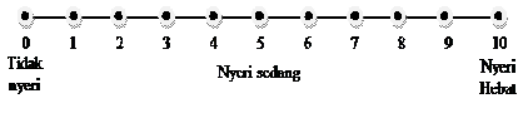 Keterangan 0 	: Tidak nyeri 1-3 	: Mulai terasa dan dapat ditahan, nyeri ringan4-6 	: Rasa nyeri yang mengganggu dan memerlukan usaha untuk menahan, nyeri sedang7-10	: Rasa nyeri yag sangat mengganggu dan tidak dapat ditahan, meringis, menjerit, bahkan teriak, nyeri beratPembahasan Studi KasusSetelah dilakukannya asuhan keperawatan selama 5 hari dengan proses keperawatan yang meliputi mulai dari pengkajian, perumusan diagnosa keperawatan, perencanaan keperawatan, pelaksanaan keperawatan hingga evaluasi maka akan dibahas terkait fakta yang didapat dilapangan yang dikaitkan dengan teori.Kanker payudara merupakan penyakit keganasan yang paling banyak menyerang wanita. Penyakit ini disebabkan karena terjadinya pembelahan sel-sel tubuh secara tidak teratur sehingga pertumbuhan sel tidak dapat dikendalikan dan akan tumbuh menjadi benjolan tumor (kanker) (Wijaya & Putri, 2013). Menurut Karnila (2018), penyebab ca mammae dikarenakan genetik, usia, menarche, riwayat kesehatan, riwayat reproduksi, menggunakan obat kontrasepsi yang lama, dan penggunaan terapi estrogen. Tanda-tanda seseorang menderita ca mammae menurut Wijaya & Putri, (2013) antara lain adalah kulit cekung, deviasi putting susu, nyeri pada payudara, kulit tebal, dan inflamasi pada payudara.	Kanker payudara ini umumnya sering terjadi pada usia dewasa yang berada pada usia diatas 40-70 tahun. Namun, pasien Ny. R menderita penyakit kanker payudara di umur 37 tahun dikarenakan dari pola makan yang tidak benar seperti, makan bakso setiap hari dan sehari bisa 3x dalam sehari. Selain itu pasien kanker payudara diakibatkan karena adanya peningkatan hormon estrogen. Hormon estrogen akan menstimulasi estrogen terhadap pembelahan sel epitel dan metabolitnya yang secara langsung bertindak sebagai mutagen. Pasien Ny. R memiliki bayi dan tidak menyusui. Kemudian faktor yang menyebabkan kanker payudara itu adanya genetik dari keluarga, dikarenakan gen BRCA1 & BRCA2 (Breast Cancer Gen) untuk membantu menjaga pertumbuhan dan pembelahan sel payudara. Mutasi gen BRCA1 & BRCA2 mencetuskan keganasan dan yang berperan dalam proses produksi protein untuk memperbaiki kerusakan DNA, kemudian produksi protein pun turut terdampak, efeknya menimbulkan gangguan pembelahan sel terus menerus yang berujung kanker. Keluarga pasien Ny. R dulunya ada yang mengidap kanker payudara, dan kakek nya mengidap kanker rektum. Ny. R mengalami tanda dan gejala setelah melakukan operasi Modified Radical Mastectomy (MRM), yaitu nyeri. Proses terjadinya nyeri itu diawali dengan transduksi, proses dimana stimulus noksius diubah menjadi aktivitas elektrik pada ujung saraf sensorik (reseptor), kemudian masuk ke proses transmisi dalam proses ini terlibat tiga komponen saraf yaitu saraf sensorik perifer yang meneruskan impuls ke medulla spinalis, kemudian jaringan saraf yang meneruskan impuls yang menuju ke atas (ascendens), dari medulla spinalis ke batang otak dan thalamus. Yang terakhir hubungan timbal balik antara thalamus dan cortex. Proses ketiga, modulasi yaitu aktivitas saraf yang bertujuan mengontrol transmisi nyeri. Suatu senyawa tertentu telah ditemukan di sistem saraf pusat yang secara selektif menghambat transmisi nyeri di medulla spinalis. Senyawa ini diaktifkan jika terjadi relaksasi atau obat analgetika seperti seperti morfin. Proses terakhir persepsi, proses interaksi yang kompleks dari proses transduksi, transmisi, dan modulasi sepanjang aktivasi sensorik yang sampai pada area primer sensorik korteks serebri dan masukan lain bagian otak yang akhirnya menghasilkan suatu penafsiran subjektif yang disebut persepsi nyeri. MRM (Modified Radical Mastectomy) adalah operasi pengangkatan seluruh jaringan payudara beserta tumor, nipple aerola kompleks, kulit diatas tumor dan fascia pektoral serta diseksi aksila level I-II. Dari tindakan tersebut munculah gejala nyeri yang menyebabkan aktivitas pasien terganggu. Cara yang dapat digunakan untuk mengatasi nyeri akut adalah teknik relaksasi nafas dalam. Latihan pernafasan dan teknik relaksasi menurunkan konsumsi oksigen, frekuensi pernafasan, frekuensi jantung, ketentraman hati, dan ketegangan otot, yang menghentikan siklus nyeri-ansietas-ketegangan otot (Kemenkes, 2022).Setelah dilakukan intervensi selama 5 hari, didapatkan hasil sebelum diberikan Tindakan Ny. R merasakan nyeri, pasien hanya bisa duduk diatas tempat tidur dengan bantuan keluarga, aktivitas pasien juga seluruhnya dibantu oleh keluarga dan perawat. Pada hari terakhir dilakukan implementasi yaitu hari kelima, pasien mengatakan nyeri masih berada diskala 2 (0-10) yang berarti masalah diagnosa utama nyeri akut belum teratasi.Teknik relaksasi nafas dalam dapat menurunkan nyeri dikarenakan  peningkatan  fokus  terhadap nyeri  yang  beralih  pada  relaksasi  nafas, sehingga suplai oksigen dalam jaringan akan meningkat  dan  otak  bisa  berelaksasi. Otak yang  berelaksasi akan merangsang  tubuh untuk  menghasilkan  hormon  endorpin  yang menghambat transmisi impuls nyeri ke otak yang dapat menurunkan sensasi nyeri sehingga menyebabkan intensitas nyeri yang dialami responden berkurang. Keuntungan dari teknik relaksasi nafas dalam adalah bahwa dapat merileksasikan otot-otot yang tegang, nyeri, teknik ini dapat dilakukan setiap saat, kapan saja, dan dimana saja, kemudian caranya sangat mudah (Kemenkes, 2022)Hasil studi kasus ini sejalan dengan penelitian yang mengungkapkan bahwa teknik relaksasi nafas dalam dapat mengatasi nyeri yang di rasakan oleh pasien ca mammae menunjukan rata-rata nyeri ringan (intensitas nyeri 1-3) dan nyeri sedang (intensitas nyeri 4-6). Hasil uji Wilcoxon dengan nilai p value sebesar 0.001 (p value <0.05) yang berarti ada perbedaan sebelum dan sesudah dilakukan relaksasi slow deep breathing terhadap penurunan intensitas skala nyeri kanker. Penulis menyimpulkan berdasarkan hasil penerapan di atas bahwa pemberian teknik relaksasi nafas dalam dapat menurunkan intensitas skala nyeri.Keterbatasan Studi KasusStudi kasus mengenai asuhan keperawatan pada Ny. R dengan gangguan nyeri akut di ruang ali bin Abi Thalib yang bertempat di RSUD Al-Ihsan Provinsi Jawa Barat yang telah dilaksanakan selama 5 hari terdapat keterbatasan yaitu :Tindakan teknik relaksasi nafas dalam, untuk mengurangi nyeri pasien juga didampingi dengan terapi obat analgetik yang di berikan sesuai dengan advice dokter sehingga penurunan tidak murni hanya dari efek teknik relaksasi nafas dalam.Pasien di rawat di rumah sakit hanya 4 hari setelah dilakukan operasi sehingga 1 hari berikutnya penulis melakukan tindakan teknik relaksasi nafas dalam di rumah pasien, dengan keterbatasan waktu yang diperlukan.NoAspek yang dikajiHasil1Identitas Klien Nama:Umur :Pendidikan :Pekerjaan :Diagnosa Medis :Ny. R37 thnSMAIbu Rumah TanggaCA Mammae SinistraRiwayat KesehatanKeluhan Utama :Keluhan saat dikaji :Pasien Mengeluh nyeri pada payudara bagian kiri.              Pada tanggal 11 April 2023 pasien dibawa ke RSUD Al-Ihsan untuk di operasi, pasien ditempatkan di ruang Ali bin Abi Thalib lantai 3. Besoknya pukul 05.00 WIB, pasien langsung dilakukan tindakan pembedahan mastektomi. Setelah operasi pasien dipindahkan kembali ke kamar 4D ruang Ali bin Abi Thalib lantai 3.Pasien dan keluarga mengatakan bahwa pasien tidak pernah mengalami penyakit yang sama sebelumnya.Saat Masuk RS, Sebelum dibawa ke RSUD Al-ihsan Bandung Pasien mengatakan bahwa pasien nyeri pada payudara sebelah kiri bekas operasi, nyeri yang dirasa seperti ditusuk-tusuk dan seperti ketarik, pasien mengatakan nyerinya bertambah saat banyak gerak dan nyerinya berkurang saat diistirahatkan, pasien juga mengatakan nyeri yang dirasakan berada pada skala 5 (0-10) dan dirasakan hilang timbul. Keluarga pasien mengatakan kegiatan pasien dibantu oleh keluarga. 3Pola AktivitasSebelum sakit pasien mampu melakukan aktivitasnya secara mandiri, setelah sakit pasien selalu didampingi dalam kebutuhan sehari-harinya oleh keluarga dan perawatNoAspek yang dikajiHasil1Keadaaan Umumpasien tampak lemah2Kesadaran :Glasgow Coma Scale :Tekanan Darah :Nadi :Respirasi :Suhu Sistem PencernaanSistem integument dan imunitasComposmentisE4 V5 M6 (15)128/92 mmHg88x/mnt20x/mnt 36 CMual dan muntah, Bibir lembab, tidak terdapat lesi dan pendarahan, refleks menelan baik, daerah abdomen tidak ada lesi,  tidak ada pembengkakan, tidak ada kebiruan, bising usus 8 x/mnt, tidak terdapat nyeri tekan, tidak ada pembesaran di perut. Berbunyi timpani saat diperkusi.Warna kulit sama rata dengan sekitarnya, terdapat luka bekas operasi payudara sebelah kiri. Terdapat kemerahan pada bekas operasi payudara sebelah kiri, tidak ada sianosis, turgor kulit < 2 detik, tekstur kulit lembab. Terdapat nyeri pada luka bekas post operasi payudara sebelah kiri3Data PsikososialPasien berhubungan baik dengan keluarga dan tetangganya, Ketika di rumah sakit pasien selalu ditemani oleh suaminya. Namun pasien mengatakan cemas karena payudara sebelah kirinya telah hilang4Data penunjangHemoglobin : 9,2 g/dLEritrosit : 3.31 juta/uLHematokrit : 29.7 %AST (SGOT) : 38 U/L5Program terapi :Ambacim 1 g IV 2x/hariRativol 30 mg IV 2x/hariPumpitor 40 mg IV 2x/hariParacetamol 500mg oral 2x/hariDiagnosa KeperawatanNyeri akut b.d agen pencedera fisik (post operasi ca mammae) ditandai denganDS :Pasien mengeluh nyeriPasien mengatakan nyeri dirasakan pada payudara bagian kiriPasien mengatakan nyeri bertambah saat melakukan aktivitas, dan berkurang saat istirahatPasien mengatakan nyerinya seperti ditusuk-tusukPasien mengatakan nyerinya hilang timbulDO :Pasien tampak meringisPasien tampak gelisahPasien tampak lemasSkala nyeri 5 (0-10)Resiko infeksi b.d efek prosedur post operasi ca mammae ditandai dengan :DS :-DO :Pasien melakukan operasi Modified Raducal Mastectomy (MRM)Luka pasien tampak kemerahanLuka bekas operasi terbukaLuka bekas operasi masih basah dan rembes Pasien dan keluarga tidak tau cara perawatan lukaAnsietas b.d faktor kurang terpaparnya informasi ditandai dengan :DS :Pasien mengatakan cemas karena payudara nya tinggal 1 Pasien mengatakan khawatir karena tidak tahu cara merawat luka bekas operasiPasien mengatakan takut melihat bekas luka operasinyaKeluarga pasien mengatakan khawatir tidak ada yang bisa mengurus lukanya di rumahDO:Pasien tampak kebingunganPasien tampak gelisahPasien tampak takut melihat luka bekas operasiTingkat ansietas 14 (ansietas ringan)IntervensiIntervensiIntervensiIntervensiDiagnosa KeperawatanTujuan dan Kriteria HasilIntervensiRasionalNyeri akut b.d agen pencedera fisik (post operasi ca mammae) d.d pasien mengeluh nyeri, pasien mengatakan nyeri dibagian payudara sebelah kiri, nyeri bertambah saat melakukan aktivitas, dan berkurang saat istirahat, nyerinya seperti ditusuk-tusuk, serta hilang timbul. Pasien tampak meringis, gelisah, lemas, dan skala nyeri 5 (0-Setelah diberikan asuhan keperawatan selama 5x24 jam diharapkan masalah nyeri akut dapat teratasi dengan kriteria hasil Pasien menunjukan sikap protektif menurunKeluhan nyeri menurunGelisah menurunTidak lemasKeluhan nyeri meringis menurunObservasi Observasi TTVIdentifikasi lokasi, karakteristik, durasi frekuensi, kualitas, intensitas nyeriIdentifikasi skala nyeriIdentifikasi respon nyeri non verbalIdentifikasi faktor yang memperberat dan memperingan nyeriTerapeutikBerikan teknik nonfarmakologis teknik distraksi nafas dalamKontrol lingkungan yang memperberat rasa nyeriEdukasiJelaskan penyebab, periode, dan pemicu nyeriJelaskan strategi meredakan nyeriAnjurkan memonitor nyeri secara mandiri dan ajarkan teknik nonfarmakologis untuk mengurangi rasa nyeriKolaborasiBeri obat sesuai dengan program terapi :Rativol 2x30 mg IVPumpitor 2x40 mg IVParacetamol 2x500 mg rute oralObservasiTanda-tanda vital merupakan indikator keadaan umum pasienPenilaian untuk mengetahui seberapa kuat rasa nyeri yang dialamiMembantu menilai efektivitas perawatan yang akan dilakukanMengidentifikasi respn nyeri non verbal pasien dapat mengetahui seberapa kuat nyeri yang dirasakan paienMencegah memperparah nyeri dan daoat mempercepat proses kesembuhanTerapeutikMempermudah untuk menurunkan intensitas nyeri Kontrol lingkungan pasien dapat membuat klien nyaman. Tingkat nyeri menurun, dan istirahatnya pun terpenuhiEdukasiPasien dapat menghindari penyebab dari nyeri yang dirasakanPasien dapat meredakan nyeri secara mandiri ketika sudah pulang dari rumah sakitKetika nyeri yang dirasakan pasien mulai parah dia dapat memberitahu keluarga atau bahkan tenaga medis agar mendapat penanganan segera dan teknik farmakologis untuk mengurangi rasa nyeri yang dialami pasienKolaborasiAgar rasa nyeri yang dirasakan pasien dapat dihilangkan atau dikurangiResiko infeksi b.d post operasi ca mammae d.d pasien melakukan operasi Modified Radical Mastectomy (MRM), luka bekas operasi pasien tampak kemerahan, luka bekas operasi pasien terbuka, basah, rembes, dan pasien dan keluarga tidak tau cara perawatan lukaSetelah dilakukan tindakan keperawatan selama 5x24 jam diharapkan integritas kulit klien membaik dengan kriteria hasil : Kulit klien tidak tampak kemerahanBekas luka membaikTidak ada tanda-tanda infeksiLuka klien bersihObservasiMonitor tanda dan gejala infeksiObservasi luka: lokasi, dimensi, kedalaman luka, karakteristik, warna lukaTerapeutikBersihkan luka bekas operasi klien dengan teraturLakukan teknik perawatan luka dengan sterilCuci tangan sebelum dan sesudah kontak dengan pasien dan lingkunganPertahankan teknik aseptik pada pasien EdukasiJelaskan tanda dan gejala infeksiAnjurkan klien untuk menggunakan pakaian yang longgarAnjurkan cuci tangan dengan benarBerikan penkes perawatan luka dengan sterilKolaborasiBeri obat sesuai dengan program terapi :Ambacim 2x1 g IVObservasiUntuk mengetahui adanya gejala awal dan proses infeksiMengobsevasi luka pasien dapat mengetahui seberapa parahnya luka tersebut dan dapat mengatasi masalah tersebut dengan tepatTerapeutikMembersihkan luka klien untuk mencegah terjadinya infeksiTeknik perawatan luka dengan steril dapat mempercepat penyembuhan luka dan mencegah terjadinya infeksiMencuci tangan dengan benar akan mengurangi terjadinya terkontaminasi akibat bakteriMempertahankan teknik aseptik pada pasien dapat mencegah terjadinya infeksiEdukasiAgar mengetahui tanda dan gejala dari infeksiPakaian yang longgar dapat membuat pasien nyaman dan dapat mengurangi kontak gesekan ke kulitMencuci tangan dengan benar akan mengurangi terjadinya terkontaminasi akibat bakteriMenambah wawasan pasien dalam merawat luka dengan steril agar merawat luka dengan madiriKolaborasiBerkolaborasi dengan dokter dalam pemberian obat antibiotik dapat mempercepat penyembuhan luka pasienAnsietas b.d faktor kurang terpaparnya informasi d.d pasien mengatakan cemas karena payudaranya tinggal 1, pasien khawatir karena tidak tahu cara merawat luka bekas operasi, pasien takut melihat bekas luka operasinya, keluarga pasien khawatir tidak ada yang bisa mengurus lukanya di rumah, pasien tampak kebingungan, pasien tampak gelisah, dan tingkat ansietas 14 (ansietas ringan)Setelah dilakukan tindakan keperawatan selama 2x24 jam diharapkan kecemasan klien membaik dengan kriteria hasil :Pasien tidak cemasPasien tidak gelisahPasien dan keluarga mengetahui cara perawatan luka dengan baik dan benarObservasiIdentifikasi saat tingkat ansietas berubah (kondisi, waktu, stresor)Monitor tanda-tanda ansietas (verbal dan non verbal)TerapeutikCiptakan suasana terapeutik untuk menumbuhkan kepercayaanDengarkan dengan penuh perhatianGunakan pendekatan yang tenang dan meyakinkanLatih teknik relaksasi nafas dalamEdukasiAnjurkan mengungkapkan perasaan dan persepsiObservasiMengidentifikasi masalah spesifik akan meningkatkan individu untuk menghadapinya dengan lebih realistisSebagai indikaor awal dalam menentukan intervensi berikutnyaTerapeutikHubungan saling percaya adlah dasar hubungan terpadu yang mendukung klien dalam mengatasi masalah cemasUntuk dapat mengetahui keluhan dari pasienUntuk dapat memberikan kepercayaan kepada pasienTeknik relaksasi nafas dalam dapat mengurangi kecemasan pasienEdukasiKetidaktahuan dan kurangnya pemahaman dapat menyebabkan timbulnya ansietasTanggal dan waktuDXImplementasiParaf12 April 202315.00 WIB1Mengobservasi tanda-tanda vitalE/ TD : 138/90 mmHgN : 90x/menitRR : 20x/menitS : 36,5°CSpO2 : 100%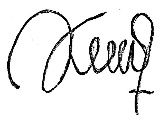 Kharin15.20 WIB1Mengidentifikasi lokasi, karakteristik, durasi, frekuensi, kualitas, intensitas nyeri, skala nyeri, respon nyeri non verbal, faktor yang memperberat dan memperingan nyeri.E/ pasien mengatakan nyeri pada luka bekas operasi payudara sebelah kiri, nyeri nya seperti ditusuk-tusuk, nyeri dirasakan ketika sedang beraktivitas dan kadang hilang timbul, intesitas nyeri nya sedang, pasien tampak meringis kesakitan, faktor yang memperberat nyerinya ketika beraktivitas dan ketika isitirahat nyeri nya berkurang. Skala nyeri pasien dari 5 (0-10)Kharin 15.40 WIB3Mengidentifikasi saat tingkat ansietas berubah (kondisi, waktu, stresor)E/ pasien mengatakan saat ini cemas dengan kondisinya yang sekarang karena takut tidak ada yang bisa mengurus lukanya nya dengan benar dan cemas karena payudaranya tinggal 1. Pasien memikirkan ini jika sedang menyendiriKharin15.50 WIB3Memonitor tanda-tada ansietas (verbal dan non verbal)E/ pasien mengatakan cemas dan khawatir terhdap kondisinya saat ini dan pasien tampak gelisahKharin15.50 WIB3 Menciptakan suasana terapeutik untuk menumbuhkan kepercayaan,  mendengarkan dengan penuh perhatian, dan menggunakan pendekatan yang tenang dan meyakinkanE/ pasien mengatakan senang bisa mengobrol dengan perawatKharin16.00 WIB1,2Memberikan obat Ambacim 1 g rute iv, Rativol 30 mg rute IV, dan Pumpitor 40 mg rute IVE/ pasien kooperatif saat diberikan obat, pasien tidak ada alergi obat dan tidak ada flebitisKharin16.00 WIB1, 3Memberikan dan mengajarkan teknik nonfarmakologis (teknik relaksasi nafas dalam) pasien diposisikan semifowler, kedua telapak tangan dengan bagian tengah telapak tangan berada pada batas bawah iga ke-12 anterior, kemudian pasien menarik nafas melalui hidung secara perlahan dan menahannya selama 2-3 detik lalu dikeluarkan secara perlahan melalui mulut dan tindakan ini diulang sebanyak 15 kali.E/ pasien mengatakan lebih enakan dari sebelumnya dan teknik ini benar-benar berpengaruh terhadap nyeri dan kecemasannya. Pasien tampak mengerti apa yang sudah diajarkan oleh perawat. Skala nyeri dari 5 (0-10) menjadi skala nyeri 5 (0-10).Kharin16.15 WIB 1Menjelaskan penyebab, periode,  pemicu nyeri, dan menjelaskan strategi meredakan nyeriE/ setelah perawat menjelaskan penyebab, periode, pemicu nyeri, dan strategi meredakan nyeri pasien dapat mengulang semua yang sudah di jelaskan oleh perawat dan pasien tampak mengertiKharin16.25 WIB1Menganjurkan memonitor nyeri secara mandiriE/ pasien mengatakan akan melakukan apa yang dianjurkan oleh perawatKharin16.30 WIB3Menganjurkan mengungkapkan perasaan dan persepsiE/ pasien mengatakan nyeri nya ini sebagai penghapus dosa dan perasaan pasien saat ini sedih dan menyesal karena tidak langsung berobat ke medisKharin20.00 WIB1,3Memberikan teknik relaksasi nafas dalam pasien diposisikan semifowler, kedua telapak tangan dengan bagian tengah telapak tangan berada pada batas bawah iga ke-12 anterior, kemudian pasien menarik nafas melalui hidung secara perlahan dan menahannya selama 2-3 detik lalu dikeluarkan secara perlahan melalui mulut dan tindakan ini diulang sebanyak 15 kaliE/ pasien kooperatif saat diberikan tindakan relaksasi nafas dalam. Pasien mengatakan lebih enakan ketika melakukan teknik relaksasi nafas dalam, namun nyeri nya masih terasa. Skala nyeri dari 5 (0-10) menjadi skala nyeri 5 (0-10)Kharin20.00 WIB1Mengidentifikasi skala nyeriE/ skala nyeri 5 (0-10)Kharin13 April 202308.00 WIB1Mengobservasi TTVE/ TD : 128/99 mmHgN : 87 x/menitRR : 20x/menitS : 36,5°CSpO2 : 99%Kharin08.05 WIB1Mengidentifikasi skala nyeriE/ pasien mengatakan nyeri nya masih terasa.. Skala nyeri pasien 5 (0-10)Kharin08.05 WIB1Mengidentifikasi respon nyeri non verbalE/ pasien tampak meringis Kharin08.10 WIB3Memonitor tanda-tanda ansietas (verbal dan non verbal)E/ pasien mengatakan lebih tenang dari sebelumnya. Pasien tampak lebih fresh dan lebih rileksKharin 08.12 WIB3Mendengarkan dengan penuh perhatianE/  pasien tampak senang ketika berbagi pengalamanKharin08.12 WIB3Menggunakan pendekatan yang tenang dan meyakinkanE/ pasien tampak tenang ketika berceritaKharin08.15 WIB1,3Memberikan teknik relaksasi nafas dalampasien diposisikan semifowler, kedua telapak tangan dengan bagian tengah telapak tangan berada pada batas bawah iga ke-12 anterior, kemudian pasien menarik nafas melalui hidung secara perlahan dan menahannya selama 2-3 detik lalu dikeluarkan secara perlahan melalui mulut dan tindakan ini diulang sebanyak 15 kaliE/ pasien kooperatif dan pasien terlihat sudah menguasai teknik ini. pasien mengatakan tubuhnya menjadi sangat rileks. Skala nyeri dari 5 (0-10) menjadi 5 (0-10)Kharin09.00 WIB2Mencuci tangan sebelum kontak dengan pasien E/ perawat melakukan cuci tangan 6 langkahKharin09.03 WIB2Mengobservasi luka: lokasi, kedalaman luka, karakteristik, warna lukaE/ saat di buka perban nya luka pasien tampak bersih, lokasinya terletak di payudara sebelah kiri, karakteristik lukanya masih basah, warna nya putih, perkiraan kedalaman lukanya kurang lebih 2 cmKharin09.03 WIB2Membersihkan kulit dengan teraturE/ luka pasien tampak bersihKharin09.03 WIB2Memonitor tanda dan gejala infeksiE/ luka pasien tampak bersih tidak ada kemerahan, tidak ada bengkak, tidak ada nanah, tidak ada pendarahanKharin09.03 WIB2Mempertahankan teknik aseptik pada pasienE/ perawat melakukan perawatan luka dengan teknik sterilKharin09.03 WIB2Melakukan teknik perawatan luka dengan steril E/ pasien sangat kooperatif saat perawat melakukan tindakan perawatan luka. Pasien tampak meringis kesakitan. Pasien mengatakan takut melihat lukanya dan khawatir takut tidak ada yang bisa merawat lukanya dengan baik dan benar. Kharin09.25 WIB2Mencuci tangan sesudah kontak dengan pasienE/ perawat melakukan teknik cuci tangan 6 langkahKharin09.25 WIB2Mengajarkan cuci tangan dengan benar dan memberikan penkes perawatan lukaE/ pasien mengatakan mengerti dan bisa melakukannya. Saat di tes, pasien dapat mengulangnya kembaliKharin09.27 WIB2Menganjurkan pasien untuk menggunakan pakaian yang longgarE/ pasien mengatakan akan mengikuti saran dari perawatKharin09.28 WIB2Menjelaskan tanda dan gejala infeksiE/ saat dijelaskan tanda dan gejala infeksi bahwa adanya kemerahan, bengkak, pendarahan, nanah bahwa itu sudah termasuk tanda dan gejala dari infeksiKharin14.00 WIB1,3Memberikan teknik relaksasi nafas dalampasien diposisikan semifowler, kedua telapak tangan dengan bagian tengah telapak tangan berada pada batas bawah iga ke-12 anterior, kemudian pasien menarik nafas melalui hidung secara perlahan dan menahannya selama 2-3 detik lalu dikeluarkan secara perlahan melalui mulut dan tindakan ini diulang sebanyak 15 kali E/ pasien melakukan nya dengan sangat baik dan pasien tampak rileks. Rasa nyeri nya berkurang. Skala nyeri dari 5 (0-10) menjadi skala nyeri 4 (0-10)Kharin14.00 WIB1Mengidentifikasi skala nyeri pasienE/ skala nyeri pasien 4 (0-10)Kharin14 April 202308.00 WIB1Mengobservasi TTVE/ TD : 107/73 mmHgN : 87 x/menitRR : 20x/menitS : 36,4°CSpO2 : 99% Kharin08.05 WIB1Mengidentifikasi skala nyeriE/ pasien mengatakan nyeri nya terasa saat dibersihkan lukanya. Skala nyeri pasien 4 (0-10)Kharin08.07 WIB3Memonitor tanda-tanda ansietas (verbal dan non verbal)E/ pasien mengatakan khawatir tidak ada yang bisa merawat lukanya dengan baik dan benar. Pasien mengatakan saya saja takut melihat lukanya apalagi suami saya.Kharin08.10 WIB3Mendengarkan dengan penuh perhatianE/ pasien tampak senang ketika berbagi pengalaman dan pasien mengatakan ketika bercerita seperti ini bisa mengurangkan beban pikiranKharin08.10 WIB3Menggunakan pendekatan yang tenang dan meyakinkanE/ pasien tampak tenang ketika bercerita. Namun ketika bercerita tentang perawatan lukanya pasien tampak gelisahKharin08.15 WIB1,3Memberikan teknik relaksasi nafas dalampasien diposisikan fowler, kedua telapak tangan dengan bagian tengah telapak tangan berada pada batas bawah iga ke-12 anterior, kemudian pasien menarik nafas melalui hidung secara perlahan dan menahannya selama 2-3 detik lalu dikeluarkan secara perlahan melalui mulut dan tindakan ini diulang sebanyak 15 kali E/ pasien kooperatif dan pasien terlihat rileks. Skala nyeri dari 4 (0-10) menjadi skala nyeri 4 (0-10)Kharin09.00 WIB2Mencuci tangan sebelum kontak dengan pasienE/ perawat melakukan cuci tangan 6 langkah Kharin09.03 WIB2Mengobservasi lukaE/ luka pasien tampak bersih namun masih terlihat basah di bagian tengah. Pada bagian pinggir sudah mulai mengeringKharin09.03 WIB2Membersihkan kulit dengan teratur E/ luka pasien tampak bersihKharin09.03 WIB2Memonitor tanda dan gejala infeksiE/ luka pasien tampak bersih tidak ada kemerahan, tidak ada bengkak, tidak ada nanah, tidak ada pendarahanKharin09.03 WIB2Mempertahankan teknik aseptik pada pasienE/ perawat melakukan perawatan luka dengan teknik sterilKharin09.03 WIB2Melakukan teknik perawatan luka dengan sterilE/ pasien sangat kooperatif saat perawat melakukan tindakan perawatan luka. Pasien tampak meringis. Pasien mengatakan khawatir dengan lukanyaKharin09.03 WIB1Mengidentifikasi respon nyeri non verbalE/ pasien tampak meringis ketika luka perbannya di ganti. Namun ketika diberi relaksasi nafas dalam, pasien mulai rileks kembaliKharin09.25 WIB2Mencuci tangan sesudah kontak dengan pasienE/ perawat melakukan teknik cuci tangan 6 langkahKharin14.00 WIB1,3Memberikan teknik relaksasi nafas dalam pasien diposisikan fowler, kedua telapak tangan dengan bagian tengah telapak tangan berada pada batas bawah iga ke-12 anterior, kemudian pasien menarik nafas melalui hidung secara perlahan dan menahannya selama 2-3 detik lalu dikeluarkan secara perlahan melalui mulut dan tindakan ini diulang sebanyak 15 kali.E/ pasien melakukan nya dengan baik. Pasien mengatakan sekarang sering menggunakan teknik ini ketika sedang gelisah dan nyeri. Skala nyeri dari 4 (0-10) menjadi skala nyeri 3 (0-10)Kharin14.00 WIB1Mengidentifikasi skala nyeriE/ skala nyeri pasien 3 (0-10)Kharin15 April 202315.00 WIB1Mengobservasi TTVE/ TD : 112/82 mmHgN : 82x/menitRR : 20x/menitS : 37°CSpO2 : 98%Kharin15.05 WIB1Mengidentifikasi skala nyeri E/ pasien mengatakan nyeri nya sudah sangat mendingan dari sebelumnya karena sering melakukan relaksasi nafas dalam. Skala nyeri 3 (0-10)Kharin15.07 WIB3Memonitor tanda-tanda ansietas (verbal dan non verbal)E/ sudah tidak ada tanda-tanda ansietas, pasien mengatakan sudah tidak khawatir karena percaya kepada suaminya dan perawat akan selalu membantunya dengan baikKharin15.10 WIB3Mendengarkan dengan penuh perhatian E/ pasien tampak sangat rileksKharin15.10 WIB3Menggunakan pendekatan yang tenang dan meyakinkanE/ pasien tampak sangat tenangKharin15.15 WIB1,3Memberikan teknik relaksasi nafas dalam pasien diposisikan fowler, kedua telapak tangan dengan bagian tengah telapak tangan berada pada batas bawah iga ke-12 anterior, kemudian pasien menarik nafas melalui hidung secara perlahan dan menahannya selama 2-3 detik lalu dikeluarkan secara perlahan melalui mulut dan tindakan ini diulang sebanyak 15 kali.E/ pasien kooperatif dan pasien terlihat rileks. Skala nyeri pasien dari 3 (0-10) menjadi skala nyeri 3 (0-10)Kharin16.00 WIB1,2Memberikan obat Ambacim 1 g rute iv, Rativol 30 mg rute IV, dan Pumpitor 40 mg rute IVE/ pasien kooperatif saat diberikan obat melalui intravena,tidak ada alergi obat,dan tidak ada pembengkakanKharin16.15 WIB2Mencuci tangan sebelum kontak dengan pasienE/ perawat melakukan cuci tangan 6 langkahKharin16.17 WIB2Mengobservasi lukaE/ luka pasien tampak bersih dan lukanya mulai mengeringKharin16.17 WIB2Membersihkan kulit dengan teraturE/ luka pasien tampak bersihKharin16.17 WIB2Memonitor tanda dan gejala infeksiE/ luka pasien tampak bersih, tidak ada kemerahan, tidak ada bengkak, tidak ada nanah, tidak ada pendarahanKharin16.17 WIB2Mempertahankan teknik aseptik pada pasienE/ perawat melakukan perawatan luka dengan teknik sterilKharin16.17 WIB2Melakukan teknik perawatan luka dengan sterilE/ selama dilakukan tndakan perawatan luka, pasien terus berelaksasi nafas dalam.Kharin16.17 WIB1Mengidentifikasi respon nyeri verbalE/ pasien tampak lebih rileks ketika perbannya di copotKharin16.25 WIB2Mencuci tangan sesudah kontak dengan pasienE/ perawat melakukan teknik cuci tangan 6 langkahKharin19.00 WIB1Berkolaborasi dengan dokter dalam pemberian obat paracetamol 500 mgE/ pasien kooperatif saat diberi obat oralKharin20.00 WIB1,3Memberikan teknik relaksasi nafas dalam pasien diposisikan fowler, kedua telapak tangan dengan bagian tengah telapak tangan berada pada batas bawah iga ke-12 anterior, kemudian pasien menarik nafas melalui hidung secara perlahan dan menahannya selama 2-3 detik lalu dikeluarkan secara perlahan melalui mulut dan tindakan ini diulang sebanyak 15 kali.E/ pasien melakukan dengan baik dan kooperatif. Skala nyeri pasien dari 3 (0-10) menjadi skala nyeri 2 (0-10)Kharin20.00 WIB1Mengidentifikasi skala nyeriE/ skala nyeri pasien 2 (0-10)Kharin16 April 202312.00 WIB1Mengobservasi TTVE/ TD : 123/83 mmHgN : 98x/menitRR : 20x.menitS : 36,5°CSpO2 : 99%Kharin12.05 WIB1Mengidentifikasi skala nyeriE/ pasien mengatakan nyeri nya sudah sangat jarang datang, nyerinya saat di buka perban saja. Skala nyeri 2 (0-10)Kharin12.07 WIB3Memonitor tanda-tanda ansietas (verbal dan non verbal)E/ pasien mengatakan sudah tidak khawatir dengan kondisinya dan sudah tidak takut melihat lukanya karena selalu ada keluarga yang mendukungnya. Pasien tampak tenangKharin 12.10 WIB3Mendengarkan dengan penuh perhatian E/ pasien tampak senang ketika berceritaKharin12.10 WIB3Menggunakan pendekatan yang tenang dan meyankinkanE/ pasien tampak tenang dan sangat rileksKharin12.15 WIB2Mencuci tangan sebelum kontak dengan pasienE/ perawat melakuak cuci tangan 6 langkahKharin12.17 WIB2Mengobservasi lukaE/ luka pasien tampak bersih dan pinggirnya sudah keringKharin12.17 WIB2Membersihkan kulit dengan teraturE/ luka pasien tampak bersihKharin12.17 WIB2Memonitor tanda dan gejala infeksiE/ luka pasien tampak bersih, tidak ada kemerahan, tidak ada bengkak, tidak nanah, tidak pendarahanKharin12.17 WIB2Mempertahakan teknik aseptik pada pasienE/ perawat melakukan perawatan luka dengan teknik sterilKharin12.17 WIB2Melakukan teknik perawatan luka dengan sterilE/ pasien sangat kooperatif saat melakukan tindakan perawatan luka. Pasien tampak rileks saat di bersihkan lukaKharin12.17 WIB1Mengidentifikasi respon nyeri non verbalE/ pasien tampak rileks dan tenang ketika perbannya di gantiKharin12.25 WIB2Mencuci tangan sesudah kontak dengan pasienE/ perawat melakukan teknik cuci tangan 6 langkahKharin12.30 WIB1,3Memberikan teknik relaksasi nafas dalampasien diposisikan fowler, kedua telapak tangan dengan bagian tengah telapak tangan berada pada batas bawah iga ke-12 anterior, kemudian pasien menarik nafas melalui hidung secara perlahan dan menahannya selama 2-3 detik lalu dikeluarkan secara perlahan melalui mulut dan tindakan ini diulang sebanyak 15 kali.E/ pasien mengatakan teknik ini sangat membantu dalam menurunkan nyeri dan gelisahya, namun masih terasa nyerinya saat dibuka perban Skala nyeri pasien dari 2 (0-10) menjadi skala nyeri 2 (0-10)Kharin12.30 WIB1Mengidentifikasi skala nyeri E/ skala nyeri pasien 2 (0-10)KharinTanggal / WaktuDxEvaluasiParaf Pelaksana16 April 202312.35 WIB1S :Pasien mengatakan masih nyeri saat dibuka perban bekas luka operasinyaO :Pasien tampak tenangPasien tampak meringis saat dibuka perbannyaSkala nyeri 2 (0-10)A : Nyeri akutP : Intervensi dilanjutkanIdentifikasi lokasi, karakteristik, durasi, frekuensi, kualitas, intensitas nyeri Identifikasi respon nyeri non verbalIdentifikasi faktor yang memperberat dan memperingan nyeriBerikan teknik nonfarmakologis distraksi nafas dalam Kontrollingkungan yang memperberat rasa nyeri Jelaskan penyebab, periode, dan pemicu nyeriJelaskan strategi meredakan nyeriAnjurkan memonitor nyeri secara mandiri dan ajarkan teknik nonfarmakologis untuk mengurangi rasa nyeriBeri obat sesuai dengan program terapi :Rativol 2x30 mg IVPumpitor 2x40 mg IVParacetamol 2x500 mg OralI :Mengidentifikasi lokasi, karakteristik, durasi, frekuensi, kualitas, intensitas nyeri, respon nyeri non verbal, faktor yang memperberat dan memperingan nyeriE/ pasien mengatakan nyeri pada luka bekas operasi payudara sebelah kiri, nyeri nya seperti ditusuk-tusuk, nyeri dirasakan ketika sedang beraktivitas dan kadang hilang timbul, intensitas nyeri nya sedang, pasien tampak meringis kesakitan, faktor yang memperberat nyerinya ketika beraktivitas dan ketika istirahat nyeri nya berkurang. skala nyeri 2 (0-10)Memberikan teknik relaksasi nafas dalam pasien diposisikan fowler, kedua telapak tangan dengan bagian tengah telapak tangan berada pada batas bawah iga ke-12 anterior, kemudian pasien menarik nafas melalui hidung secara perlahan dan menahannya selama 2-3 detik lalu dikeluarkan secara perlahan melalui mulut dan tindakan ini diulang sebanyak 15 kali.E/ pasien mengatakan teknik ini sangat membantu dalam menurunkan nyeri dan gelisahya, namun masih terasa nyerinya saat dibuka perban Skala nyeri pasien dari 2 (0-10) menjadi skala nyeri 2 (0-10)Mengontrol lingkungan yang memperberat rasa nyeri E/ lingkungan sekitar pasien tenang dan tidak berisikMenjelaskan penyebab, periode, pemicu nyeri, dan strategi meredakan nyeriE/ setelah perawat menjelaskan penyebab, periode, pemicu nyeri, dan strategi meredakan nyeri pasien dapat mengulang semua yang sudah di jelaskan oleh perawat dan pasien tampak mengerti.Menganjurkan memonitor nyeri secara mandiri dan ajarkan teknik nonfarmakologis untuk mengurangi rasa nyeriE/ pasien mengatakan akan melakukan apa yang dianjurkan oleh perawatMemberikan obat Rativol 2x30 mg IV, Pumpitor 2x40 mg IV, Paracetamol 2x500 mg OralE/ pasien kooperatif saat diberikan obat, pasien tidak ada alergi obat, dan tidak ada flebitisE : Nyeri akut teratasi sebagianR : berikan teknik distraksi nafas dalam dan kaji ulang skala nyeriKharin16 April 202312.30 WIB2S : -O :Luka nya mengeringTidak ada kemerahanLuka nya bersihTidak ada tanda dan gejala infeksiKeluarga dan pasien sudah mengetahui tata cara perawatan luka dengan benar dan sudah bisa mempraktekan nyaA : Resiko infeksi P : Intervensi dilanjutkan Monitor tanda dan gejala infeksiObservasi luka, lokasi, dimensi, kedalaman luka, karakteristik, warna lukaBersihkan luka bekas operasi pasien dengan teraturLakukan teknik perawatan luka dengan sterilCuci tangan sebelum dan sesudah kontak dengan pasien dan lingkunganPertahankan teknik aseptik pada pasienAnjurkan pasien menggunakan pakaian yang onggarAnjurkan cuci tangan dengan benarBerikan penkes perawatn luka secara sterilBeri obat sesuai dengan program terapi : ambacim 2x1 g IVI :Memonitor tanda dan gejala infeksiE/ luka pasien tampak bersih, tidak ada kemerahan, tidak ada bengkak, tidak nanah, tidak pendarahanObservasi luka, lokasi, dimensi, kedalaman luka, karakteristik, warna lukaE/ saat di buka perban nya luka pasien tampak bersih, lokasinya terletak di payudara sebelah kiri, karakteristik lukanya mulai mengering, warna nya putih, perkiraan kedalaman lukanya kurang lebih 2 cmBersihkan luka bekas operasi pasien dengan teraturE/ saat dibersihkan pasien kooperatif dan luka nya bersihLakukan teknik perawatan luka dengan sterilE/ saat dilakukan perawatan luka,pasien tampak tenang dan kooperatifCuci tangan sebelum dan sesudah kontak dengan pasien dan lingkunganE/ perawat melakukan teknik 6 langkah cuci tanganPertahankan teknik aseptik pada pasienE/ perawat melakukan perawatan luka dengan steril Anjurkan pasien menggunakan pakaian yang onggarE/ pasien mengikutin anjuran yang diberikan oleh perawat untuk memakai pakaian longgarAnjurkan cuci tangan dengan benarE/ pasien dapat mencuci tangan dengan teknik 6 langkahMemberikan penkes perawatan luka dengan sterilE/ pasien dapat merawat luka nya dengan steril di rumahBeri obat sesuai dengan program terapi : ambacim 2x1 g IVE/ pasien kooperatif saat diberikan obat, tidak ada alergi obat dan tidak terjadi flebitisE: resiko infeksi teratasi sebagianR: kaji ulang tanda gejala infeksi Kharin16 April 202312.35 WIB3S :Pasien mengatakan tidak khawatir tentang perawatan lukanyaPasien mengatakan tidak khawatir dengan kondisinyaO :Pasien tampak tenangPasien tampak rileksA : Masalah teratasiP : Intervensi dihentikanKharinIdentitas pasienJenis kelaminUsia Test Hari ke 1Hari ke 2Hari ke 3Hari ke 4Hari ke 5Ny. Rp37thPre55432Ny. Rp37thpost54322